Name:…                                                                                     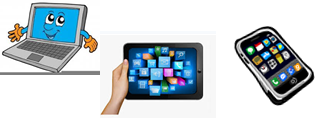 Surname: …Home Schooling 25Today we continue working on UNIT 2 of Superminds!Play the game to revise actions. CLICK HERE: https://www.eslgamesplus.com/action-verbs-esl-interactive-grammar-vocabulary-game-present-tense/ 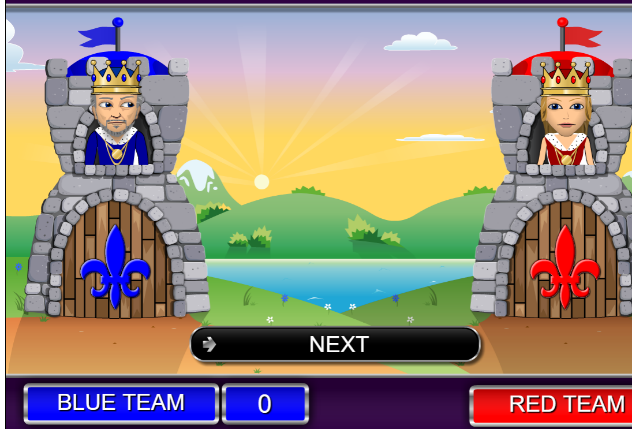 Play the matching game. Hurry up! There’s a time limit!CLICK HERE: https://es.educaplay.com/recursos-educativos/5995485-actions.html 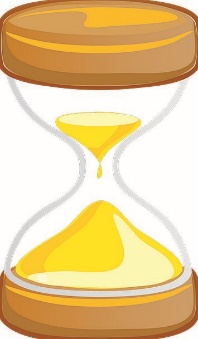 Let’s work on Superminds (page 25): Listen to grandpa talking to Ben and Lucy about what grandpa could do when he was young. 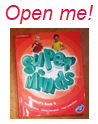  CLICK HERE: https://www.liveworksheets.com/bi741034ou 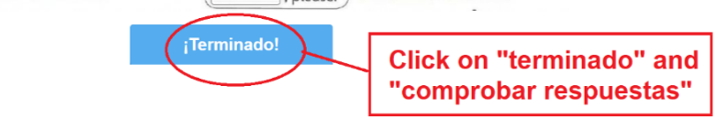 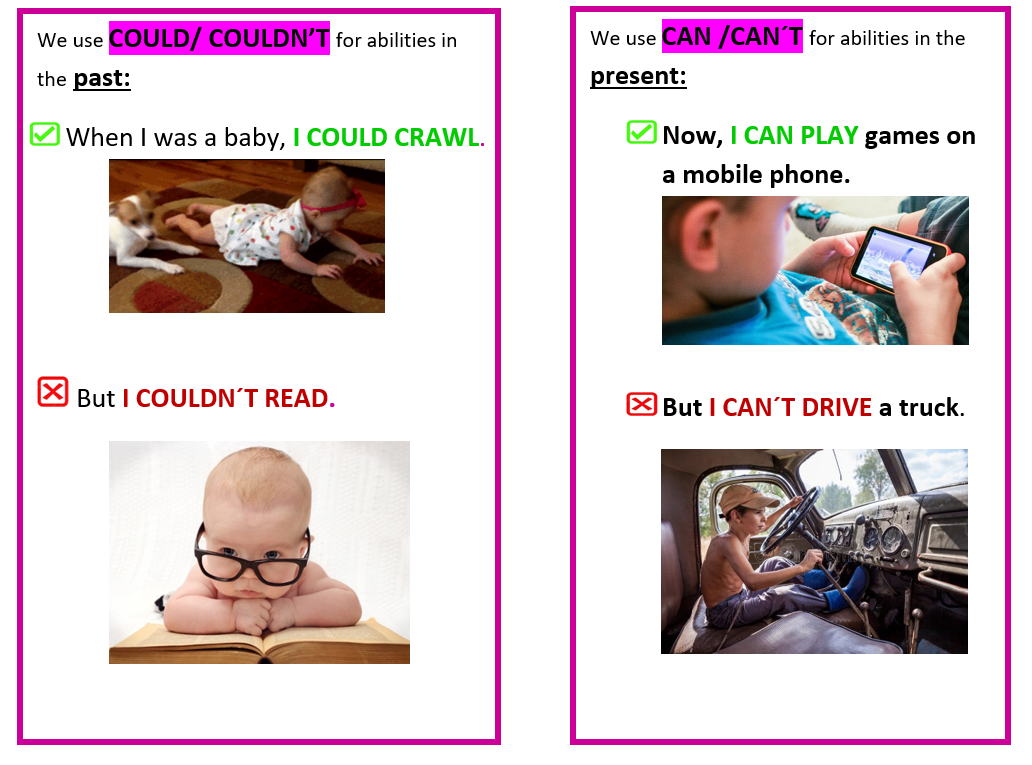 CTRL+CLICK AND WORK ONLINE: https://forms.gle/kxwwRSoTfQAmCEhx9 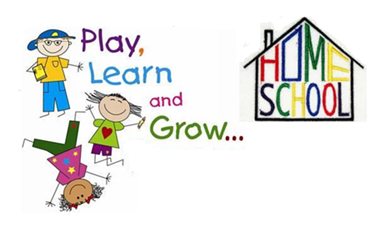 PLEASE PRESS “SUBMIT/SEND” AT THE END OF YOUR ONLINE WORKPOR FAVOR PRESIONAR “ENVIAR” AL FINAL DEL TRABAJO EN LINEA